Atividade Complementar de Geografia Para 6º Ano. Professor- André Martinazzo.Atividade 1- Durante nossas aulas estudamos as paisagens e suas características. Nesta atividade você deve criar um desenho que apresente a paisagem que você tem de seu quarto, após desenhar quero que escreva um breve texto para descrever esta paisagem. 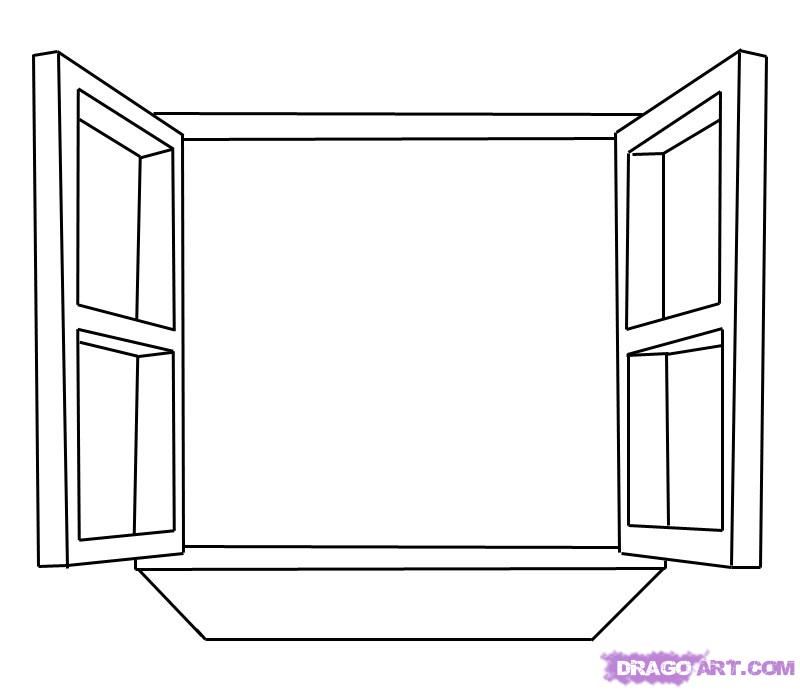 Atividade 2-  Faça a leitura do texto e crie um resumo no caderno sobre o conteúdo Orientação e Localização. Após responda as atividades abaixo. Meios de Orientação e LocalizaçãoQuando você sai de seu bairro para outra cidade, não deve se preocupar apenas com a distância entre esses lugares ou com o tempo que vai gastar para percorrê-la. É preciso também observar qual a direção a ser tomada, pois é a partir do lugar onde você está que poderá localizar o lugar para onde vai.Os meios de orientação são vários: o Sol, a constelação do Cruzeiro do Sul (no hemisfério sul), a bússola. Entretanto, para utilizar qualquer um deles, é preciso conhecer os pontos cardeais, que são a base desses meios de orientação.  Os pontos cardeais são quatro: norte, sul, leste e oeste.Orientação pelo Sol.Há muito tempo as pessoas utilizam os astros para se orientar, sendo o Sol o mais empregado. O Sol é a estrela mais próxima da Terra, nosso planeta. É a energia do Sol que ilumina e aquece a Terra. Sem o Sol, seria impossível a vida em nosso planeta. Para você se orientar pelo Sol, precisa saber onde ele aparece ou desaparece todos os dias. A direção em que o Sol aparece todos os dias chama-se leste ou este, ou nascente ou oriente. A direção em que o Sol desaparece todos os dias chama-se oeste ou poente ou ocidente. Sabendo onde estão o leste e o oeste, você pode olhar as direções que faltam: sul e norte. É importante destacar que o Sol não nasce exatamente no mesmo ponto todos os dias do ano. Existe uma pequena variação, de acordo com as estações do ano (como no inverno e no verão).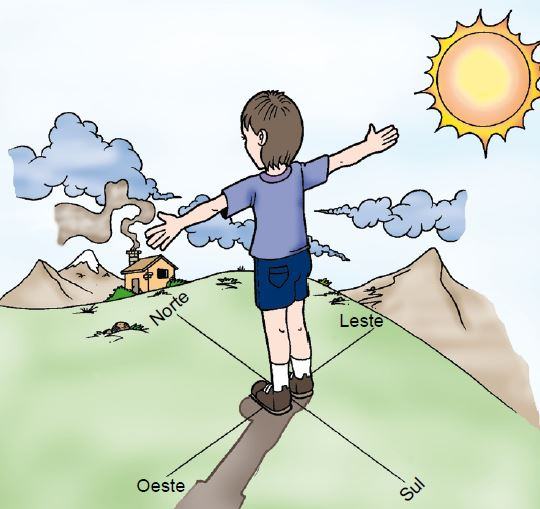 Estenda ou estique o braço direito na direção leste.Estenda ou estique o braço esquerdo na direção oeste.Às suas costas estará o sul.À sua frente estará o norte.Para nos orientarmos pela Lua, procedemos da mesma maneira, pois a Lua também nasce a leste e se põe a oeste.Orientação pelo Cruzeiro do Sul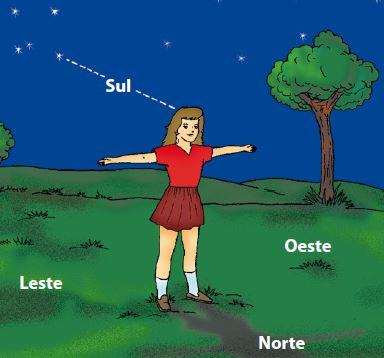 O Cruzeiro do Sul é uma constelação formada por cinco estrelas principais com o formato de uma cruz. A estrela que se encontra na extremidade inferior da cruz é a Estrela de Magalhães e indica o sul, por meio do qual se podem encontrar os outros pontos cardeais.Orientação pela bússola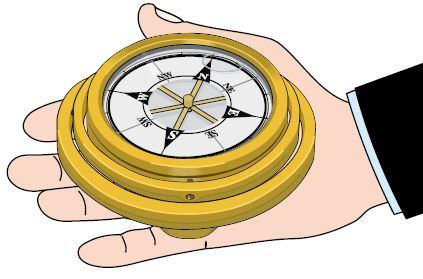 A bússola é um meio de orientação muito utilizado. Ela é um instrumento com formato de relógio, possuindo uma rosa dos ventos no interior e uma agulha imantada, no lugar dos ponteiros, que aponta sempre para o norte. Exercício. Em sua opinião qual é a importância de saber orientação e localização? Você já utilizou alguma das formas de localização citadas no texto? Qual?Existem outras formas de localização que não estão citadas no texto? Quais?